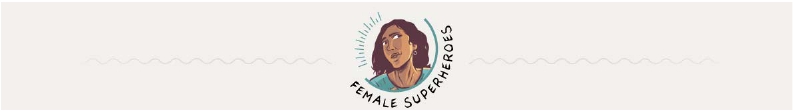 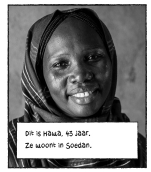 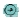 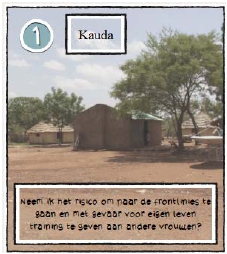 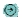 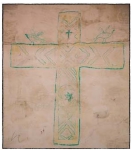 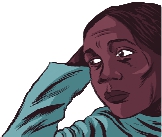 Dit  is  het  verhaal  van  Hawa  (43  jaar)Hawa  geeft  trainingen  aan  met  name  vrouwen  om  te  kunnenoverleven  in  de  heersende  strijd  tussen  de  Arabische  regeringen  de  rebellengroepen.  Ze  woont  in  het  Nuba  gebergte.Dilemma  1  -  Kauda‘Neem ik het risico om naar de frontlinies tegaan en met gevaar voor eigen leven training tegeven aan andere vrouwen?’Wat is de situatie in het Nuba gebergte?------------------------------------------------------------------------------------------------Wat leer je in de trainingen die door Hawa wordengegeven? Benoem vier dingen:1.2.3.4.Wat is een foxhole?----------------------------------------------------------------Wat  zou  JOUW  beslissing  zijn  in  dit  dilemma?-----------------------------------------------------------------------------------Dilemma  2  –  Training  in  Tabanja‘Wat is effectiever: mannen of vrouwen trainen?’Bekijk een aantal hotspots en beantwoord de volgende vragen:Wat wordt er bedoeld met de tekening op de muur vande kerk?-----------------------------------------------Wat vind jij daarvan?-----------------------------------------------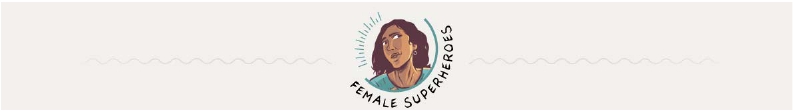 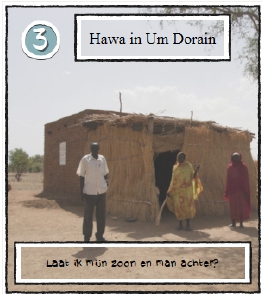 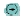 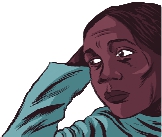 Hoe lang duurt een training?O    2-4 uurO    2 dagenWaarom heb je een bepaald takje/plant nodig in jefoxhole?-------------------------------------------------O    4 dagenO    1 weekJouw  besluit  voor  Hawa  over  het  dilemma ‘Wat is effectiever: mannen of vrouwentrainen?’ (omcirkel):    mannen   /    vrouwen    /   beide   Waarom  kies  je  dit? --------------------------------------------------------------------Bekijk  de  uitkomst  in  de  strip.  Snap  jij  Hawa’s  beslissing?  Licht  je  antwoord  toe: --------------------------------------------------------------------Dilemma  3  –  Hawa  in  Um  Dorain‘Laat ik mijn zoon en man achter?’Waarom is dit een dilemma?--------------------------------------------------------------------------------------Welke bron/hotspot bevestigd dit?-------------------------------------------Wat zou jouw beslissing zijn in dit dilemma?--------------------------------------------------------------------------------------Bijna  klaar  met  het  beantwoorden  van  de  dilemma’s?  Of  nog  5  minuten  te  gaan?Schrijf  in  je  eigen  woorden  op:Welke heldenrol speelt Hawa volgens jou in Soedan ?  -------------------------------------------------------------------------------------------------------------------------------------------- Thank you for evaluating Wondershare PDF to Word.You can only convert 5 pages of each file with the trial version.To get all the pages converted, you need to purchase the software from:http://cbs.wondershare.com/go.php?pid=595&m=db